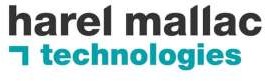 Harel Mallac Technologies is recruiting  Team Lead - Software DevelopmentAbout Harel Mallac Technologies
Harel Mallac Technologies (HMT), a subsidiary of Harel Mallac Group, is a leading ICT company in the Indian Ocean & African continent since 34 years. It provides Technology Solutions & Services to clients across industries locally & regionally. In line with its expansion strategy, HMT is looking out for key talents and professionals to leverage on emerging technologies for its business development.

Job responsibilities:Guide team development efforts towards successful project delivery. Provide technical leadership to teammates through coaching and mentorship. Maintain high standards of software quality within the team by establishing good practices and habits.Identify and encourage areas for growth and improvement within the team. Collaborate with other Software Engineers, System Implementers, System Specialists, business analysts and Solutions Architects to plan, design, develop, test, and maintain business applications. Assist in the collection and documentation of user's requirements, development of user stories, estimates and work plans. Prepare reports, manuals and other documentation on the status, operation and maintenance of software. Design, develop, and unit test applications in accordance with established standards. Participate in peer-reviews of solution designs and related code. Develop, refine, and tune integrations between applications. Analyze and resolve technical and application problems. Assess opportunities for application and process improvement and prepare documentation of rationale to share with team members and other affected parties. Adhere to high-quality development principles while delivering solutions on-time and on-budget.Provide third-level support to business users. Research and evaluate a variety of software products.Skill & Competencies required:Hold a Degree in Computer Science, Software Engineer or equivalent;5+ years’ experience as a Software DeveloperPrior experience in a technical leadership positionProficient with Microsoft .NET 3.5+ development using C# In depth knowledge and experience with core Microsoft .NetExperience with web development technologies including ASP.NET, MVC3, JavaScript, AJAX and CSS Experience with database development including relational database design, SQLExperience with user interface design and prototyping Experience configuring and developing customizations for Microsoft SharePointEmployment Type: Permanent and full-time Closing Date: 31st May 2022Contact: hmt.talents@harelmallac.com Only successful candidates will be called upon for interview.Harel Mallac Technologies is an Equal Opportunity Employer. Please consult our Privacy Notice on www.harelmallac.com to know more about the way in which we use your personal data.Harel Mallac Technologies LtdFirst Floor, Block A, Phoenix CentralPont Fer, Phoenix 73524, Mauritiust 207 3300 | w hmtechnologies.mu